Základní škola JIH, Mariánské Lázně, Komenského 459, příspěvková organizace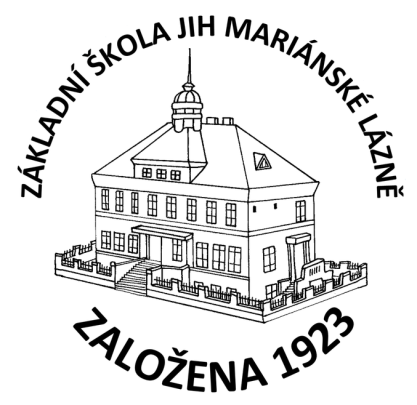 O B J E D N Á V K AObjednáváme u Vás výměnu dožilé podlahové krytiny dle Vaší nabídky č. 088/06/21T.Z. ze dne 17.6.2021 v celkové hodnotě 279.793,- Kč bez DPH. Jedná se o třídy S009, S204, S406, chodba (tunel), dále ve školní kuchyni: kuchyně (chodba), kuchyně – příruční sklad.V Mariánských Lázních, dne 02. 07. 2021Mgr. Jaroslava Baumgartnerová              ředitelka školyZITA studio s.r.o.Stará Kysibelská 601/43360 09 Karlovy VaryIČ: 27986365DIČ: CZ27986365